Publicado en   el 12/12/2013 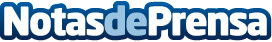 Britney Spears estrena el vídeo de su nuevo single "Perfume"Datos de contacto:Nota de prensa publicada en: https://www.notasdeprensa.es/britney-spears-estrena-el-video-de-su-nuevo Categorias: Música http://www.notasdeprensa.es